جامعة ديالى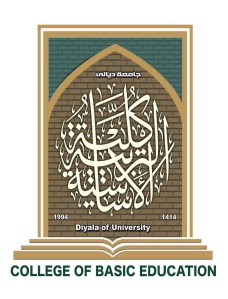  كلية التربية الأساسية                                                                   الدراسة الصباحية                                                                         قسم الجغرافيا                                                                                      نتائج المرحلة الثالثةنتائج الامتحان النهائي للسنة الدراسية (2017 - 2018 ) الفصل الدراسي الاول	تالاسمالنتيجةتالاسمالنتيجة1احمد اياد حميد ضاحيناجح / ناجحة38طاهر حسن ياسين عبد اللهناجح / ناجحة2احمد يونس جاسم صالحناجح / ناجحة39عباس محمد علي حسينناجح / ناجحة3استبرق حسين سلطان سدرهناجح / ناجحة40عبد الحسين غضبان عبد خميسناجح / ناجحة4اسراء صالح قدوري عزيزناجح / ناجحة41عبد الكريم سمير حسب الله مهديناجح / ناجحة5اسكندر وليد احمد حسنناجح / ناجحة42علي حسين اسماعيل سالمناجح / ناجحة6اسماء عدنان طه احمدناجح / ناجحة43علي سامي صالح سلطانناجح / ناجحة7اسماء علي حامد احمدناجح / ناجحة44علي غازي فليح حسنناجح / ناجحة8اسيل اياد خضير مهديمكمل / مكملة45علي عبد الخالق عبد اللهمكمل / مكملة9انور جاسم صقر زيدانناجح / ناجحة46عمر سلطان فزع سبعناجح / ناجحة10انمار يوسف عبد الله عاشورمكمل / مكملة47عمر علي كريم جاسمناجح / ناجحة11آيات شهاب احمد يوسفناجح / ناجحة48غزوة فؤاد مخيبر هاديناجح / ناجحة12ايمن حسين علي حسنناجح / ناجحة49فاطمة صباح محمد طهمازناجح / ناجحة13ايمن هيلان كريم عباسناجح / ناجحة50فاطمة علي ابراهيم عليناجح / ناجحة14بشار ظاهر حسن عبد اللهناجح / ناجحة51فاطمة عبد الواحد نومانناجح / ناجحة15بشير عبد الله محمد عبدناجح / ناجحة52فاطمة هيثم سلطان عليناجح / ناجحة16تغريد زكي موسى كاظممكمل / مكملة53قتيبة طه ياسين عيفانمكمل / مكملة17حسناء رباح اسود خلفناجح / ناجحة54قحطان بشار عبد الحميد خليلمكمل / مكملة18حوراء هاشم مجيد عليناجح / ناجحة55كاظم حميد مروح حسنمكمل / مكملة19حيدر ثاير حسن نداناجح / ناجحة56الماز عدنان حسين علوانناجح / ناجحة20خالد لطيف غبد الرزاق عليناجح / ناجحة57محمد سعد محمد صالحناجح / ناجحة21داليا مطشر دوشان عبدناجح / ناجحة58محمد طلال غدير ثجيلمكمل / مكملة22رسل علي حمد شهابناجح / ناجحة59محمد هيلان حميد حسينمكمل / مكملة23رسل محمد مصطفى حسينناجح / ناجحة60مرتضى علي عبود كاظم	ناجح / ناجحة24رعد سعد عبد الرحمن محمودناجح / ناجحة61مريم علي عبد حسينناجح / ناجحة25رغد علي حسين مباركناجح / ناجحة62ميساء خالد جبار صالحناجح / ناجحة26رفاء طارق عمران دوايناجح / ناجحة63نبراس صالح محمود عليويناجح / ناجحة27ريناز ماجد عبد الستار عبد الكريمناجح / ناجحة64نجوى سعد عبد المنعم مجيدناجح / ناجحة28زهراء جاسم محمد نصيفناجح / ناجحة65نمارق لطيف عبد الرزاق عليناجح / ناجحة29زينب رعد علي خلفناجح / ناجحة66نهى صلال مسعود مزعلناجح / ناجحة30زينب علي هادي غنيناجح / ناجحة67نور عبد الخالق عبد الرحيم عباسناجح / ناجحة31زينب لطيف حميد حسينناجح / ناجحة68هدى رفعت حسين كاظمناجح / ناجحة32سرمد فالح مهدي صالحمكمل / مكملة69هيثم يوسف جاسم صالحناجح / ناجحة33سيف علي طه عباسناجح / ناجحة70ياس عباس فاضل جاسمناجح / ناجحة34شيماء عدنان بدر خليفةناجح / ناجحة71ياسر رسمي نعمة عليمكمل / مكملة35صفاء شهاب احمد محمدمكمل / مكملة36ضحى سعد محمود مريوشناجح / ناجحة37ضحى يحيى حسين مولودناجح / ناجحة